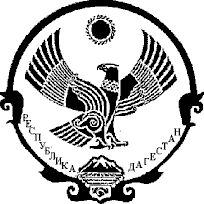 РЕСПУБЛИКА  ДАГЕСТАНМУНИЦИПАЛЬНЫЙ РАЙОН «БОТЛИХСКИЙ  РАЙОН»СОБРАНИЕ  ДЕПУТАТОВ МУНИЦИПАЛЬНОГО РАЙОНА                              368970, Республика Дагестан, Ботлихский район, с.Ботлих, тел.:8 (87271)  22045 Решение №1третьего заседания Собрания депутатов муниципальногорайона «Ботлихский район»  седьмого созыва       от 19 ноября 2020 г.                                                                         с. Ботлих       О  проекте Решения Собрания депутатов муниципального района «Ботлихский район» «О внесении изменений и дополнений в Устав муниципального района   «Ботлихский район»          В соответствие с Федеральным законом от 06.10.2003 № 131-ФЗ «Об общих принципах организации местного самоуправления в Российской Федерации» и на основании статьи 43 Устава муниципального района «Ботлихский район» с целью приведения Устава муниципального района «Ботлихский район», Собрание депутатов муниципального района  решило:       1. Принять проект решения Собрания депутатов муниципального района «Ботлихский район» «О внесении изменений и дополнений в Устав муниципального района  «Ботлихский район» за  основу - приложение №1.              2. Главе муниципального района «Ботлихский район» опубликовать проект решения «О внесении изменений и дополнений в Устав муниципального района  «Ботлихский район» в районной газете «Гьудуллъи -Дружба» в срок до 26.11.2020 года.       3. С целью организации работы по учету предложений граждан по проекту решения «О внесении изменений и дополнений в Устав муниципального района  «Ботлихский район» создать оргкомитет Собрания депутатов муниципального района «Ботлихский район» численностью 5 чел. в составе, согласно приложению  № 2  к настоящему решению.      4.Установить, что предложения граждан по проекту решения «О внесении изменений и дополнений в Устав муниципального района  «Ботлихский район»  принимаются в письменной форме  оргкомитетом Собрания депутатов муниципального района «Ботлихский район» с 26.11.2020г. по 15.12.2020г.  по адресу: 368970, с. Ботлих, Ботлихский район, Республика Дагестан, в здании администрации муниципального района, 3 этаж, кабинет организационно – правового отдела АМР «Ботлихский район» (Дибиров Ш.З.) с 9.00 до 16.00 в рабочие дни.      5. Для обсуждения проекта решения «О внесении изменений и дополнений в Устав муниципального района  «Ботлихский район», предложений граждан в проект решения «О внесении изменений и дополнений в Устав муниципального района  «Ботлихский район»,  с участием жителей, руководителю оргкомитета, указанном в пункте 3 настоящего решения, организовать проведение публичных слушаний 22.12.2020г. в 10.00 в актовом зале здания администрации муниципального района по адресу: с. Ботлих, Ботлихский район, Республика Дагестан.        6. Утвердить порядок проведения публичных слушаний по проекту Решения Собрания депутатов муниципального района «Ботлихский район» «О внесении изменений и дополнений в Устав муниципального района  «Ботлихский район», согласно  приложению №3.      7. Руководителю оргкомитета, указанном в пункте 3 настоящего решения, предоставить  собранию депутатов  муниципального района «Ботлихский район»  информацию о результатах публичных слушаний, информацию об обсуждении проекта «О внесении изменений и дополнений в Устав муниципального района  «Ботлихский район», отсутствии или наличии предложений граждан с их перечислением, сведения о заседании Собрания депутатов муниципального района по обсуждению предложений по проекту «О внесении изменений и дополнений в Устав муниципального района  «Ботлихский район».      Опубликовать заключение о результатах публичных слушаний  в районной газете «Гьудуллъи - Дружба».       8. Провести заседание Собрания депутатов муниципального района «Ботлихский район» по вопросам:       1) Рассмотрение предложений и замечаний граждан по проекту решения Собрания депутатов муниципального района «Ботлихский район» «О внесении изменений и дополнений в Устав муниципального района  «Ботлихский район»  их принятие или отклонение;       2)  Принятие  решения Собрания депутатов муниципального района «Ботлихский район» «О внесении изменений и дополнений в Устав муниципального района  «Ботлихский район» в целом.        9. Настоящее решение подлежит одновременному опубликованию с проектом решения «О внесении изменений и дополнений в Устав муниципального района  «Ботлихский район» и вступает в силу со дня его официального опубликования.             Глава  муниципального района                                                          Р.С.  Гамзатов         Председатель Собрания    депутатов                                                               М.О.  ОмаровПриложение №1к решению Собрания депутатов муниципального района «Ботлихский район»от 19.11.2020г.№1        1) В статье 7:       часть 1 статьи  дополнить пунктом 14 следующего содержания:«14) предоставление сотруднику, замещающему должность участкового уполномоченного полиции, и членам его семьи жилого помещения на период замещения сотрудником указанной должности.».В статье 26:часть 5 изложить в следующей редакции:       « 5. Осуществляющий свои полномочия на постоянной основе депутат Собрания депутатов муниципального района не вправе:      1) заниматься предпринимательской деятельностью лично или через доверенных лиц;      2) участвовать в управлении коммерческой или некоммерческой организацией, за исключением следующих случаев:      а) участие на безвозмездной основе в управлении политической партией, органом профессионального союза, в том числе выборным органом первичной профсоюзной организации, созданной в органе местного самоуправления, аппарате избирательной комиссии муниципального района, участие в съезде (конференции) или общем собрании иной общественной организации, жилищного, жилищно-строительного, гаражного кооперативов, товарищества собственников недвижимости;      б) участие на безвозмездной основе в управлении некоммерческой организацией (кроме участия в управлении политической партией, органом профессионального союза, в том числе выборным органом первичной профсоюзной организации, созданной в органе местного самоуправления, аппарате избирательной комиссии муниципального района, участия в съезде (конференции) или общем собрании иной общественной организации, жилищного, жилищно-строительного, гаражного кооперативов, товарищества собственников недвижимости) с предварительным уведомлением Главы РД в порядке, установленном законом РД;      в) представление на безвозмездной основе интересов муниципального района в Совете муниципальных образований РД, иных объединениях муниципальных образований, а также в их органах управления;      г) представление на безвозмездной основе интересов муниципального района в органах управления и ревизионной комиссии организации, учредителем (акционером, участником) которой является муниципальный район, в соответствии с муниципальными правовыми актами, определяющими порядок осуществления от имени муниципального района полномочий учредителя организации либо порядок управления находящимися в муниципальной собственности акциями (долями в уставном капитале);     д) иные случаи, предусмотренные федеральными законами;     3) заниматься иной оплачиваемой деятельностью, за исключением преподавательской, научной и иной творческой деятельности. При этом преподавательская, научная и иная творческая деятельность не может финансироваться исключительно за счет средств иностранных государств, международных и иностранных организаций, иностранных граждан и лиц без гражданства, если иное не предусмотрено международным договором Российской Федерации или законодательством Российской Федерации;     4) входить в состав органов управления, попечительских или наблюдательных советов, иных органов иностранных некоммерческих неправительственных организаций и действующих на территории Российской Федерации их структурных подразделений, если иное не предусмотрено международным договором Российской Федерации или законодательством Российской Федерации.».    пункт 12 дополнить новым абзацем следующего содержания:    «Депутату Собрания депутатов муниципального района для осуществления своих полномочий на непостоянной основе гарантируется сохранение места работы (должности) на период продолжительностью в совокупности не более шести рабочих дней в месяц.».      В статье 28:      часть 8 статьи изложить в следующей редакции:     «8. Осуществляющий свои полномочия на постоянной основе Глава муниципального района не вправе:     1) заниматься предпринимательской деятельностью лично или через доверенных лиц;     2) участвовать в управлении коммерческой или некоммерческой организацией, за исключением следующих случаев:      а) участие на безвозмездной основе в управлении политической партией, органом профессионального союза, в том числе выборным органом первичной профсоюзной организации, созданной в органе местного самоуправления, аппарате избирательной комиссии муниципального района, участие в съезде (конференции) или общем собрании иной общественной организации, жилищного, жилищно-строительного, гаражного кооперативов, товарищества собственников недвижимости;      б) участие на безвозмездной основе в управлении некоммерческой организацией (кроме участия в управлении политической партией, органом профессионального союза, в том числе выборным органом первичной профсоюзной организации, созданной в органе местного самоуправления, аппарате избирательной комиссии муниципального района, участия в съезде (конференции) или общем собрании иной общественной организации, жилищного, жилищно-строительного, гаражного кооперативов, товарищества собственников недвижимости) с предварительным уведомлением Главы РД в порядке, установленном законом РД;      в) представление на безвозмездной основе интересов муниципального района в Совете муниципальных образований РД, иных объединениях муниципальных образований, а также в их органах управления;      г) представление на безвозмездной основе интересов муниципального района в органах управления и ревизионной комиссии организации, учредителем (акционером, участником) которой является муниципальный район, в соответствии с муниципальными правовыми актами, определяющими порядок осуществления от имени муниципального района полномочий учредителя организации либо порядок управления находящимися в муниципальной собственности акциями (долями в уставном капитале);      д) иные случаи, предусмотренные федеральными законами;      3) заниматься иной оплачиваемой деятельностью, за исключением преподавательской, научной и иной творческой деятельности. При этом преподавательская, научная и иная творческая деятельность не может финансироваться исключительно за счет средств иностранных государств, международных и иностранных организаций, иностранных граждан и лиц без гражданства, если иное не предусмотрено международным договором Российской Федерации или законодательством Российской Федерации;     4) входить в состав органов управления, попечительских или наблюдательных советов, иных органов иностранных некоммерческих неправительственных организаций и действующих на территории Российской Федерации их структурных подразделений, если иное не предусмотрено международным договором Российской Федерации или законодательством Российской Федерации.».      В статье 30:      дополнить частью 5 следующего содержания:        «5. Глава муниципального района вправе подать в отставку по собственному желанию путем подачи письменного заявления в Собрание депутатов муниципального района. Письменное заявление подлежит обязательной регистрации в день поступления в Собрание депутатов муниципального района.      Собрание депутатов муниципального района рассматривает указанное заявление и принимает решение о досрочном прекращении полномочий Главы муниципального района по собственному желанию.      Полномочия Главы муниципального района прекращаются на следующий день со дня регистрации письменного заявления в Собрании депутатов муниципального района.      Отзыв Главой муниципального района письменного заявления о досрочном прекращении полномочий Главы муниципального района по собственному желанию не предусматривается.».Приложение №2                                                                                  к решению Собрания  депутатовмуниципального  района «Ботлихский район»                                                                                                                   от 19.11. 2020г.№1        Состав оргкомитета Собрания депутатов муниципального района «Ботлихский район» по учету предложений граждан по проекту Решения Собрания депутатов муниципального района «Ботлихский район «О внесении изменений и дополнений в Устав муниципального района  «Ботлихский район»Руководитель оргкомитета  Омаров М-Н. О. –  председатель СД МР                                                                                   «Ботлихский район»     Члены оргкомитета:          Далгатов Б.Г.- депутат СД МР «Ботлихский район»;                                                                               Омаргаджиев Ш.А.  – депутат СД МР «Ботлихский район»;                                                                    Ибрагимов О.И. – депутат СД МР «Ботлихский район»;Дибиров Ш.З. - начальник организационно –правового отделаАМР «Ботлихский район».Приложение № 3                                                                     к решению  Собрания депутатовмуниципального района «Ботлихский район»                                                                                                                                                                                               от 19.11.2020г.№1Порядок проведения публичных слушаний по проекту Решения Собрания депутатов муниципального района «Ботлихский район» «О внесении изменений и дополнений в Устав муниципального района  «Ботлихский район»      1. Для обсуждения проекта решения Собрания депутатов муниципального района «Ботлихский район» «О внесении изменений и дополнений в Устав муниципального района  «Ботлихский район»  проводятся публичные слушания.      2. Организацию и проведение публичных слушаний, а также сбор и обработку предложений граждан, поступивших в отношении проекта решения Собрания депутатов муниципального района «Ботлихский район» «О внесении изменений и дополнений в Устав муниципального района  «Ботлихский район», осуществляет руководитель оргкомитета Собрания депутатов муниципального района по учету предложений граждан по проекту Решения  (далее - руководитель оргкомитета).       3. В публичных слушаниях вправе принять участие каждый житель муниципального района «Ботлихский район».       4. На публичных слушаниях по проекту решения «О внесении изменений и дополнений в Устав муниципального района  «Ботлихский район» выступает с докладом и председательствует руководитель оргкомитета (далее по тексту  – председательствующий).      5. Для ведения протокола публичных слушаний председательствующий определяет секретаря публичных слушаний.      6. Участникам публичных слушаний обеспечивается право высказать свое мнение по проекту решения «О внесении изменений и дополнений в Устав муниципального района  «Ботлихский район».      7. Всем желающим выступить предоставляется слово, в зависимости от количества желающих выступить, председательствующий вправе ограничить время любого из выступлений.      8. Председательствующий вправе принять решение о перерыве в публичных слушаниях и продолжении их в другое время.      9. По истечению времени, отведенного председательствующим на проведение публичных слушаний, участники публичных слушаний, которым не было предоставлено слово, вправе представить свои замечания и предложения в письменном виде. Устные замечания и предложения по проекту Решения «О внесении изменений и дополнений в Устав муниципального района  «Ботлихский район» заносятся в протокол публичных слушаний, письменные замечания и предложения приобщаются к протоколу, который подписывается председателем и секретарем.     10. Поступившие от населения замечания и предложения по проекту Решения «О внесении изменений и дополнений в Устав муниципального района «Ботлихский район», в том числе в ходе проведения публичных слушаний, носят рекомендательный характер.         11. Результаты публичных слушаний  в форме итогового документа подписывается председательствующим и подлежит официальному опубликованию.      12. Указанные замечания и предложения рассматриваются на заседании Собрания депутатов муниципального района «Ботлихский район».      После завершения рассмотрения замечаний и предложений граждан, а также результатов публичных слушаний Собранием депутатов муниципального района «Ботлихский район» принимается решение «О внесении изменений и дополнений в Устав муниципального района  «Ботлихский район». 